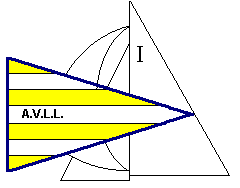 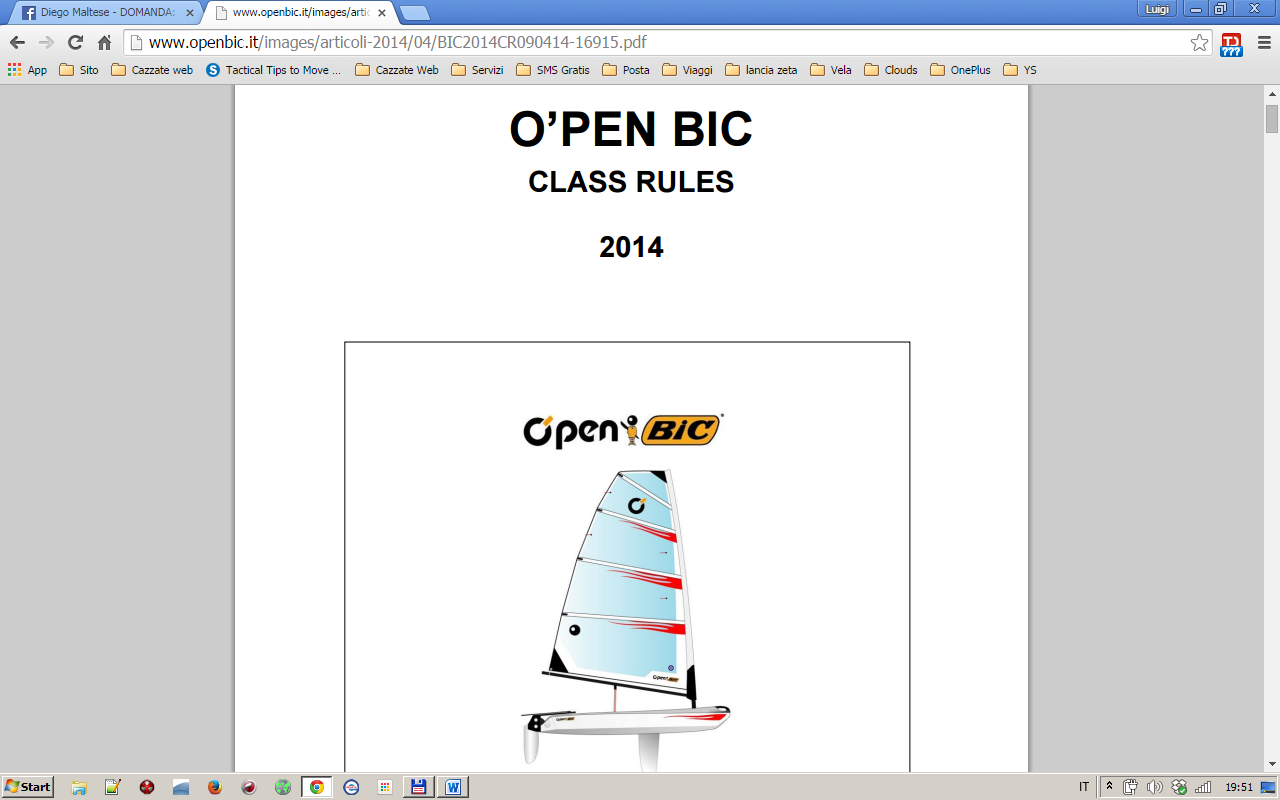 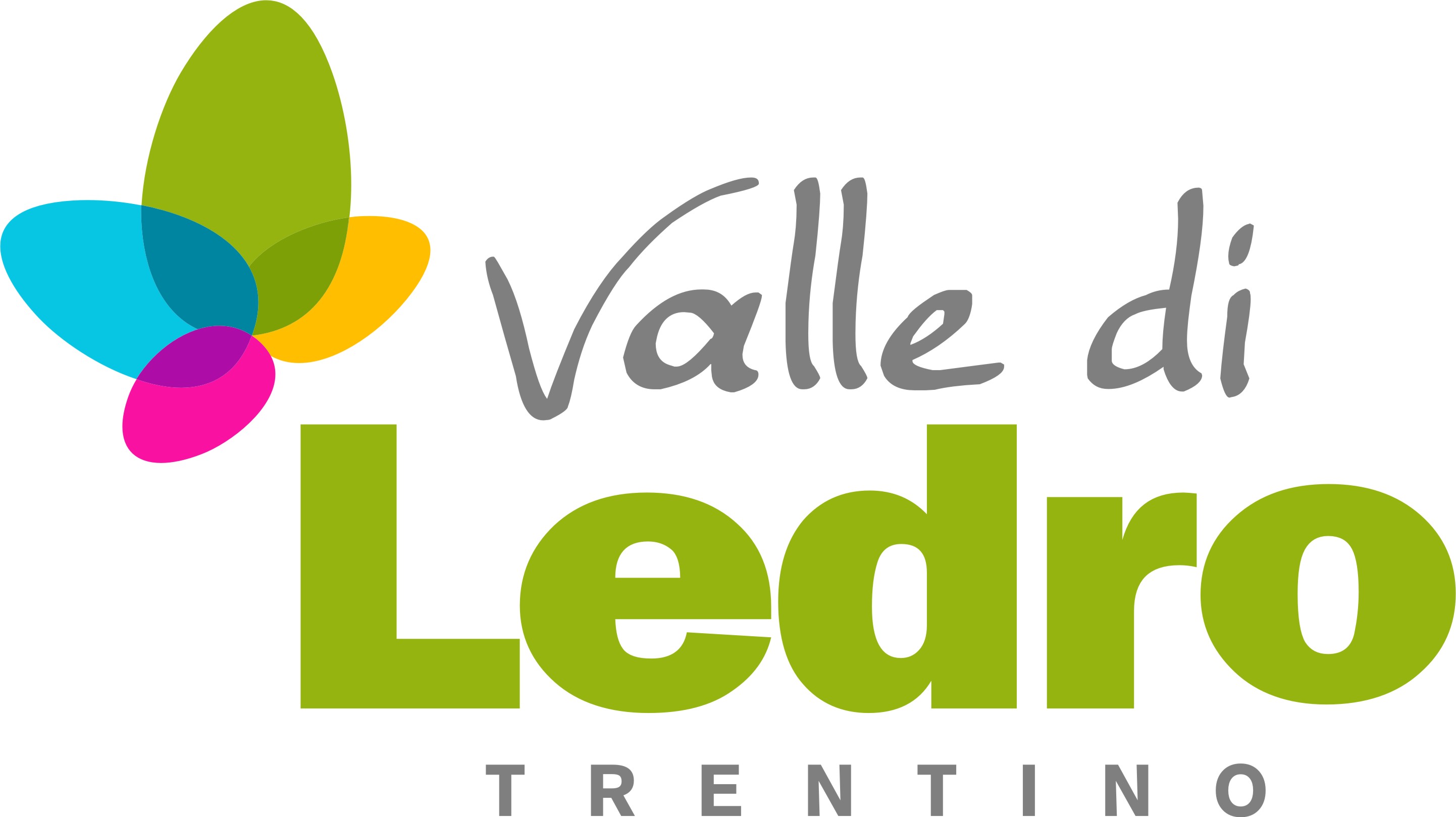 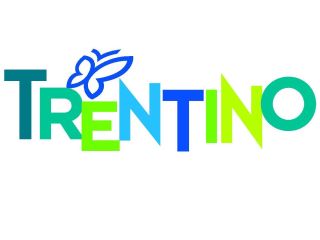 O’Bic EUROPEAN TEAM RACING CHAMPIONSHIP 2015Lago di Ledro, ITALY28th – 29th July 2015Country                                                                                   ANAME                                     SURNAME                                     DATE OF BIRTH     GENDERCOACH DATE                                                                   SIGNATUREDECLARATIONThe coach agree for the sailors to be bound to the OBCA  and FIV rules, under which jurisdiction this regatta is sailed; to comply with the Regatta Instructions and to the class Rules, and he/she declare to undertake every responsibility on him/her  for damages to the persons and to my own or third parties things, on water or ashore, in consequence of the participation in the regatta. In order to take part to the race the coach also declare that the sailors  have all the physical requisites, as specified in the health certificate and the insurance  to sail at her own risk taking upon myself all responsibility.